E.G. King Community Council Agenda 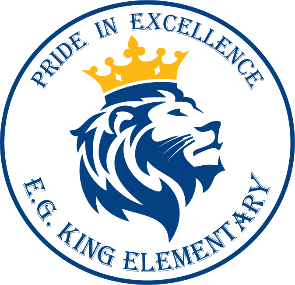 3/9/2021 This meeting is being held virtually and can be attend through link sent via email. If you would like to participate in the meeting or submit a concern for discussion, please email the Community Council Chair. Welcome Approval of minutes from previous CC Meeting (February)LAND Trust budget and TSSP (Teacher Student Success Plan)Discuss Next Meeting agenda
